Hester BeeryOctober 23, 1882 – April 9, 1883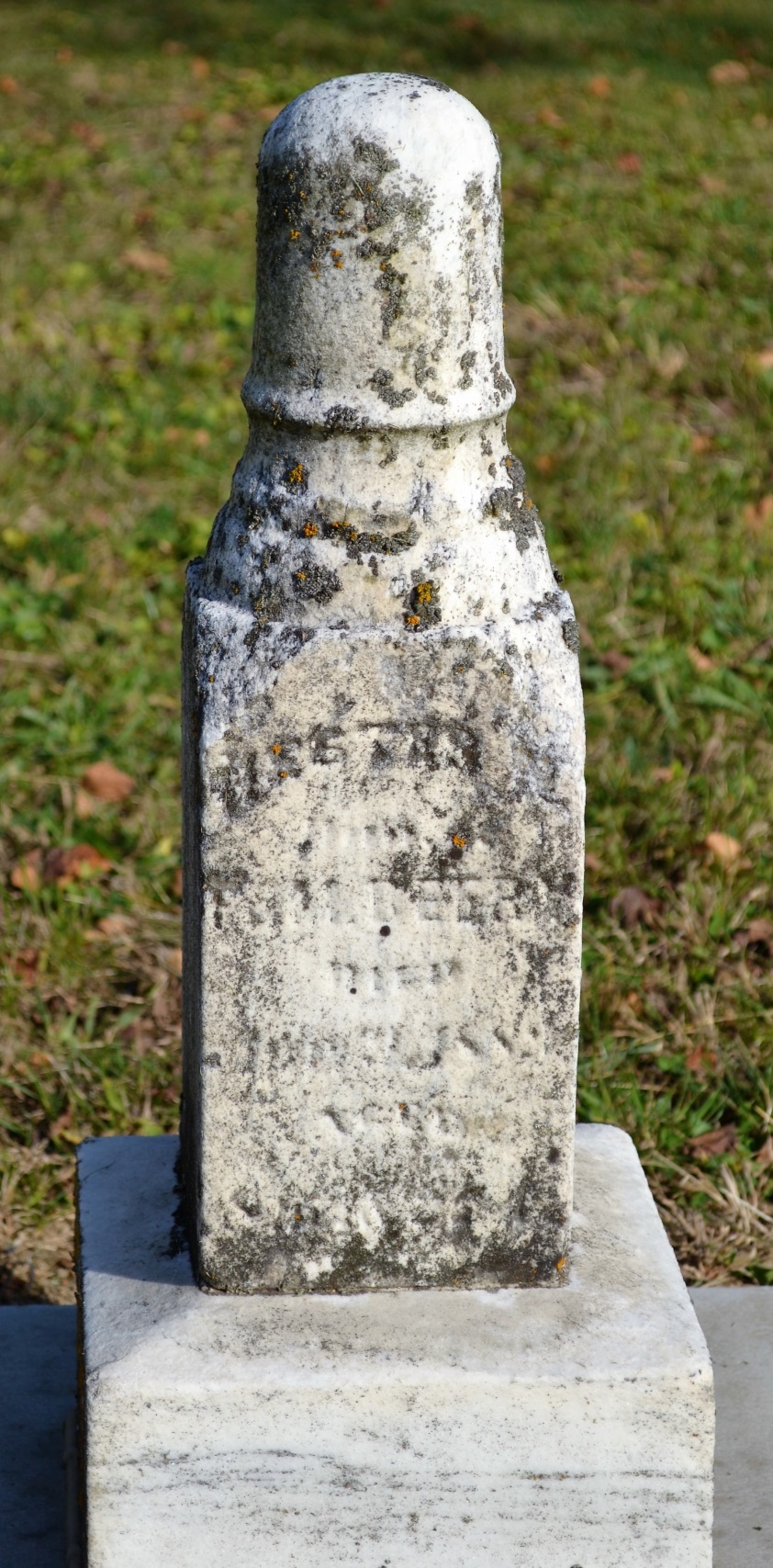 Photo by Colleen Sanders BroylesNo obit found at this time